Воспитатель:                 А.Петров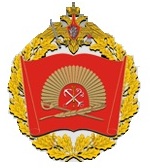 